	KÖZLEKEDÉSTUDOMÁNYI EGYESÜLET®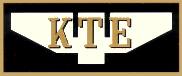 H-1066. BUDAPEST, Teréz krt. 38. 1372 Budapest, 5. Pf. 451.Telefon/Fax: +36-1-353-2005, +36-1-353-0562 Internet: http://www.ktenet.huE-mail: info@ktenet.huTisztelt Közlekedéstudományi Egyesületi Tagok!Tisztelt Érdeklődők!A Közlekedéstudományi Egyesület Általános Közlekedési Tagozata 2017-ben tovább folytatja a korábbi években „Közlekedéstechnikai Napok” címmel megkezdett konferenciasorozatot.Az idei első konferenciára „Vasúti oktatás, képzés, vizsgáztatás a kezdetektől napjainkig” címmel 2017. február 21-én 13.00 órától kerül sor a Budapesti Műszaki és Gazdaságtudományi Egyetemen (Budapest, Műegyetem rkp. 3., K épület I. emelet 72 sz. terem).Levezető elnök: Bacsik FerencnéA tervezett program:13:00 – 13:05		KöszöntőHorváth Zsolt Csaba, KTE Általános Közlekedési Tagozatának elnöke13:05 – 14:15	Oktatás, képzés, vizsgáztatás az állomásokon		Kereskedelem:	Dobsa Imre, RCH					Balogh Györgyné, MÁV-STARTForgalom:	Aradi László, nyugalmazott MÁV mérnök-főtanácsos, hatósági vizsgabiztos14:15 – 14:45	Vasúti képzés a közoktatásban a kezdetektől napjainkig	Lévai Imréné, nyugalmazott mérnök-üzemgazdász, műszaki tanárJózsa Gyula, hatósági vizsgabiztos, nyugalmazott MÁV mérnök-főtanácsos, műszaki tanár14:45 – 15.15	Vasúti képzés a felsőoktatásban15.15 – 15.25	Szünet15.25 – 15.55	A 19/2011. (V.10.) NFM rendelet bevezetésének, alkalmazásának tapasztalataHidasi Sándor, NFM	15.55 – 16.25		A vasútvállalatok elvárásai a képzés, vizsgáztatás területén			Dr. Papp Margit, HUNGRAIL16.25 – 17.00		Egymás közt, szabadon - beszélgetés az elhangzott előadások nyománA konferenciára ezúton szeretném meghívni Önöket az Általános Közlekedési Tagozat nevében. Részvételi díj nincsen, de előzetes regisztráció szükséges a KTE honlapján keresztül.												      Horváth Zsolt Csaba							                  elnök							Általános Közlekedési TagozatUNGARISCHERVERKEHRSWISSENSCHAFTLICHER VEREINHUNGARIANSCIENTIFIC ASSOCIATIONFOR TRANSPORTASSOCIATION SCIENTIFIQUEHONGROISE POURLES TRANSPORTS